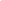 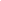 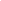 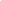 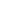 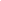 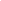 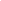 RECIBO DE ALQUILERRECIBO DE ALQUILERRECIBO DE ALQUILERRECIBO DE ALQUILERRECIBO DE ALQUILERRECIBO DE ALQUILERRECIBO DE ALQUILERRECIBO DE ALQUILERRECIBO DE ALQUILERRECIBO DE ALQUILERPROPIETARIOFECHA DE PAGOFECHA DE PAGONÚMERO DE RECIBOCANTIDAD PAGADACANTIDAD PAGADAps	-ps	-MÉTODO DE PAGODINEROGIRO POSTALCONTROLARCONTROLARVERIFIQUE EL NÚMERO:RECIBIDO DERECIBIDO PORRECIBIDO PORDIRECCIÓN DE PROPIEDADDIRECCIÓN DE PROPIEDADDIRECCIÓN DE PROPIEDADPERIODO DE ALQUILERPERIODO DE ALQUILERPERIODO DE ALQUILERPERIODO DE ALQUILERDEDEA TRAVÉS DEA TRAVÉS DEINFORMACIÓN ADICIONALINFORMACIÓN ADICIONALGRACIASGRACIASGRACIASGRACIASRECIBO DE ALQUILERRECIBO DE ALQUILERRECIBO DE ALQUILERRECIBO DE ALQUILERRECIBO DE ALQUILERRECIBO DE ALQUILERRECIBO DE ALQUILERPROPIETARIOFECHA DE PAGOFECHA DE PAGONÚMERO DE RECIBOCANTIDAD PAGADACANTIDAD PAGADAps	-ps	-MÉTODO DE PAGODINEROGIRO POSTALCONTROLARCONTROLARVERIFIQUE EL NÚMERO:RECIBIDO DERECIBIDO PORRECIBIDO PORDIRECCIÓN DE PROPIEDADDIRECCIÓN DE PROPIEDADDIRECCIÓN DE PROPIEDADPERIODO DE ALQUILERPERIODO DE ALQUILERPERIODO DE ALQUILERPERIODO DE ALQUILERDEDEA TRAVÉS DEA TRAVÉS DEINFORMACIÓN ADICIONALINFORMACIÓN ADICIONALGRACIASGRACIASGRACIASGRACIASRECIBO DE ALQUILERRECIBO DE ALQUILERRECIBO DE ALQUILERRECIBO DE ALQUILERRECIBO DE ALQUILERRECIBO DE ALQUILERRECIBO DE ALQUILERPROPIETARIOFECHA DE PAGOFECHA DE PAGONÚMERO DE RECIBOCANTIDAD PAGADACANTIDAD PAGADAps	-ps	-MÉTODO DE PAGODINEROGIRO POSTALCONTROLAR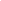 VERIFIQUE EL NÚMERO:MÉTODO DE PAGODINEROGIRO POSTALCONTROLARRECIBIDO DERECIBIDO PORRECIBIDO PORDIRECCIÓN DE PROPIEDADDIRECCIÓN DE PROPIEDADDIRECCIÓN DE PROPIEDADPERIODO DE ALQUILERPERIODO DE ALQUILERPERIODO DE ALQUILERPERIODO DE ALQUILERDEDEA TRAVÉS DEA TRAVÉS DEINFORMACIÓN ADICIONALINFORMACIÓN ADICIONALGRACIASGRACIASGRACIASGRACIAS